ПОСТАНОВЛЕНИЕ 09  марта 2017                                                                     №  5Об утверждении Порядка формирования, утверждения и ведения плана закупок товаров, работ, услуг для обеспечения муниципальных нужд МО «Коргонское сельское поселение» В соответствии с частью 5 статьи 17 Федерального закона от 5 апреля 2013 года № 44-ФЗ «О контрактной системе в сфере закупок товаров, работ, услуг для обеспечения государственных и муниципальных нужд», Постановлением Правительства РФ от 21.11.2013 № 1043 "О требованиях к формированию, утверждению и ведению планов закупок товаров, работ, услуг для обеспечения нужд субъекта Российской Федерации и муниципальных нужд, а также требованиях к форме планов закупок товаров, работ, услуг" администрация МО «Коргонское сельское поселение» ПОСТАНОВЛЯЕТ: 1. Утвердить Порядок формирования, утверждения и ведения плана закупок товаров, работ, услуг для обеспечения муниципальных нужд МО «Коргонское сельское поселение. 2. Разместить в единой информационной системе в сфере закупок, а до ввода ее в эксплуатацию – на официальном сайте Российской Федерации в информационно – телекоммуникационной сети «Интернет» для размещения информации о размещении заказов на поставки товаров, выполнение работ, оказание услуг (www.zakupki.gov.ru).2. Настоящее Постановление подлежит официальному опубликованию (обнародованию) на официальном сайте администрации МО «Усть-Канский район» в разделе  сельских поселений. 3. Постановление вступает в силу  с момента его официального  опубликования(обнародования)4. Контроль за исполнением оставляю за собой.Глава администрации                                                                          И.Д. Алачев                                                                              ( приложение)                                                                               УТВЕРЖДЕН                                                        постановлением администрации МО                                                        Коргонское сельское поселение 09.03. 2017 г.    № 5Порядок формирования, утверждения и ведения плана закупок товаров, работ, услуг для обеспечения муниципальных нужд МО «Коргонское сельское поселение.                                     1.Общие положения1. Настоящий Порядок устанавливает требования к формированию, утверждению и ведению плана закупок товаров, работ, услуг (далее - план закупок) для обеспечения муниципальных нужд МО «Коргонское сельское поселение (далее - закупки) в соответствии с Федеральным законом от 05.04.2013 № 44-ФЗ «О контрактной системе в сфере закупок товаров, работ, услуг для обеспечения государственных и муниципальных нужд» (далее – Закон о контрактной системе) и Постановлением Правительства РФ от 21.11.2013 № 1043 "О требованиях к формированию, утверждению и ведению планов закупок товаров, работ, услуг для обеспечения нужд субъекта Российской Федерации и муниципальных нужд, а также требованиях к форме планов закупок товаров, работ, услуг".2. В соответствии с настоящим Порядком муниципальные заказчики, действующие от имени муниципального образования – Коргонское сельское поселение , уполномочены принимать бюджетные обязательства в соответствии с бюджетным законодательством Российской Федерации от имени муниципального образования и осуществляющие закупки .3. Планы закупок товаров, работ, услуг для обеспечения муниципальных нужд (далее по тексту – план закупок) – документ, формируемый муниципальным заказчиком и содержащий перечень товаров, работ, услуг для нужд муниципального образования – Коргонское сельское поселение, закупка которых осуществляется путем проведения конкурентных способов определения поставщиков или путем закупки у единственного поставщика (подрядчика, исполнителя), а также способом определения поставщика (подрядчика, исполнителя), определяемые в соответствии со статьей 111 Закона о контрактной системе. 2. Формирование и утверждение планов закупок1. Планы закупок муниципальных заказчиков формируются в процессе составления и рассмотрения проекта бюджета муниципального образования – Коргонское сельское поселение.2. Планы закупок формируются на основе потребностей в закупке товаров, работ, услуг, определяемых муниципальными заказчиками, с учетом и на основании конкретных мероприятий государственных программ и иных документов программно-целевого планирования, а также в соответствии с осуществляемыми муниципальными заказчиками функциями и полномочиями в соответствии с уставом муниципальных заказчиков.3. При формировании потребности в закупках товаров, работ, услуг муниципальные заказчики руководствуются нормами, правилами и требованиями, установленными  нормативными правовыми актами Российской Федерации,  органов местного самоуправления МО «Усть-Канский район».4. Формирование планов закупок производится Заказчиками на основании принципов открытости, прозрачности информации о контрактной системе в сфере закупок, обеспечения конкуренции, профессионализма муниципальных заказчиков, стимулирования инноваций, единства контрактной системы в сфере закупок, ответственности за результативность обеспечения муниципальных нужд, эффективности осуществления закупок.5. Планы закупок формируются и утверждаются муниципальными заказчиками на очередной финансовый год или плановый период 10 рабочих дней после доведения до муниципального заказчика объема прав в денежном выражении на принятие и (или) исполнение обязательств в соответствии с бюджетным законодательством Российской Федерации. При этом муниципальные заказчики:а) формируют планы закупок исходя из целей осуществления закупок, определенных с учетом положений статьи 13 Федерального Закона о контрактной системе, и представляют их не позднее 1 августа главным распорядителям средств бюджета муниципального образования – «Усть-Канский  район» для формирования на их основании в соответствии с бюджетным законодательством Российской Федерации обоснований бюджетных ассигнований на осуществление закупок;б) корректируют при необходимости по согласованию с главным распорядителями средств бюджета планы закупок в процессе составления проекта решения Совета депутатов Коргонского сельского поселения о бюджете муниципального образования;в) при необходимости уточняют сформированные планы закупок, после их уточнения и доведения до муниципального заказчика объема прав в денежном выражении на принятие и (или) исполнение обязательств в соответствии с бюджетным законодательством Российской Федерации, утверждают сформированные планы закупок и уведомляют об этом главного распорядителя средств бюджета.6. План закупок на очередной финансовый год и плановый период разрабатывается путем изменения параметров планового периода утвержденного плана закупок и добавления к ним параметров 2-го года планового периода.7. План закупок формируется на срок, соответствующий сроку действия решения  Совета  депутатов Коргонского сельского поселения о бюджете муниципального образования – Коргонское сельское поселение.8. В планы закупок муниципальных заказчиков в соответствии с бюджетным законодательством Российской Федерации включается информации о закупках, осуществление которых планируется по истечении планового периода. В этом случае информация вносится в планы закупок на весь срок планируемых закупок с учетом особенностей, установленных порядком формирования, утверждения и ведения планов закупок для обеспечения муниципальных нужд.9. Главные распорядители средств бюджета муниципального образования – Коргонское сельское поселение  осуществляют контроль за исполнением плана закупок подведомственными им казенными учреждениями.3. Внесение изменений в планы закупок.1. Муниципальные заказчики ведут планы закупок в соответствии с положениями Закона о контрактной системе и настоящего Порядка.2. Планы закупок подлежат изменению при необходимости:а) приведения планов закупок в соответствии с утвержденными изменениями целей осуществления закупок, определенных с учетом положений статьи 13 Закона о контрактной системе и установленных в соответствии со статьей 19 Закона о контрактной системе, требований к закупаемым товарам, работам, услугам (в том числе предельной цены товаров, работам, услугам (в том числе предельной цены товаров, работ и услуг) и (или) нормативных затрат на обеспечение функций муниципальных органов;б) приведения планов закупок в соответствии с муниципальными правовыми актами о внесении изменений в решение Совета депутатов Коргонского сельского поселения  о бюджете на текущий финансовый год (текущий финансовый год и плановый период);в) реализации федеральных законов, решений, поручений, указаний Президента Российской Федерации, решений, поручений Правительства Российской Федерации, законов субъектов Российской Федерации, решений, поручений высших исполнительных органов государственной власти субъектов Российской Федерации, муниципальных правовых актов, которые приняты после утверждения планов закупок и не приводят к изменению объема бюджетных ассигнований, утвержденных решений Совета депутатов Коргноского сельского поселения о бюджете муниципального образования;г) реализации решения, принятого муниципальным заказчиком по итогам обязательного общественного обсуждения закупки;д) использования в соответствии с законодательством Российской Федерации экономии, полученной  при осуществлении закупки;е) повторного осуществления закупок в случаях, предусмотренных федеральным законодательством;ж) в случае выдачи предписания органами контроля, определенными статьей 99 Закона о контрактной системе, в том числе об аннулировании процедуры определения поставщиков (подрядчиков, исполнителей);з) иные случаи, предусмотренные федеральными законодательством Российской Федерации и иными нормативными правовыми актами о контрактной системе в сфере закупок. 4.Требования к форме планов закупок товаров, работ и услуг1. План закупок представляет собой единый документ, требования к форме которого утверждены постановлением Правительства Российской Федерации от 21 ноября 2013 года № 1043 «О требованиях к формированию, утверждению и ведению планов закупок товаров, работ, услуг для обеспечения нужд субъекта Российской Федерации и муниципальных нужд, а также требованиях к форме планов закупок товаров, работ, услуг".2. Информация о закупках, которые планируется осуществлять в соответствии с пунктом 7 части 2 статьи 83 и пунктами 4,5,26,33 части 1 статьи 93 Закона о контрактной системе, указывается в плане закупок одной строкой по каждому включенному в состав идентификационного кода закупки коду бюджетной классификации в размере годового объема финансового обеспечения в отношении каждого из следующих объектов закупок:а) лекарственные препараты;б) товары, работы или услуги на сумму, не превышающую 100 тыс.рублей (в случае заключения муниципальными заказчиком контракта в соответствии с пунктом 4 части 1 статьи 93 Закона о контрактной системе);в) товары, работы или услуги на сумму, не превышающую 400 тыс.рублей (в случае заключения муниципальным заказчиком контракта в соответствии с пунктом 5 части 1 статьи 93 Закона о контрактной системе);г) услуги, связанные с направлением работника в служебную командировку, а также услуги, связанные с участием в проведении фестивалей, концертов, представлений и подобных культурных мероприятий (в том числе гастролей) на основании приглашений на посещение указанных мероприятий (в случае заключения муниципальным заказчиком контракта в соответствии с пунктом 26 части 1 статьи 93 Закона о контрактной системе);д) преподавательские услуги, оказываемые физическими лицами;е) услуги экскурсовода (гида), оказываемые физическими лицами;3. В плане закупок отдельными строками указываются общий объем финансового обеспечения по каждому коду бюджетной классификации и итоговый объем финансового обеспечения, предусмотренные на заключение контрактов в текущем финансовом году, в плановом периоде и последующих годах (в случае закупок, которые планируются осуществить по истечении планового периода).4. Утвержденный муниципальным заказчиком план закупок и внесенные в него изменения подлежат размещению в единой информационной системе в сфере закупок, а до ввода ее в эксплуатацию – на официальном сайте Российской Федерации в информационно-телекоммуникационной сети «Интернет» для размещения информации о размещении заказов на поставки товаров, выполнении работ, оказание услуг (www.zakupki.gov.ru) в течении трех дней с даты утверждения или изменения плана закупок, за исключением сведений, составляющих государственную тайну.    Глава Коргонского сельского поселения                                                                     И.Д. АлачевРоссийская Федерация сельская  администрация Коргонского сельского поселения  Усть-Канского района Республика Алтай          ул.Набережная ,д.22                             с.Коргон       Республика Алтай  649459      Тел/факс 26-5-46Россия Федерациязы     Алтай  Республиканын       Канн-Озы аймактын     Коргон jурттын  муниципал            Тозолмозинин     Администрациязы    Набережный  ором 22,           Коргон jурт      Алтай Республика 649458         Тел.26-5-46 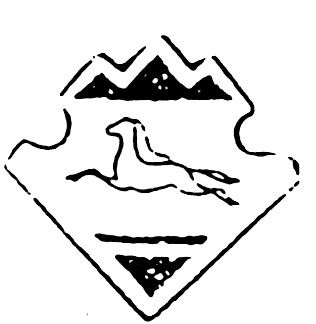 